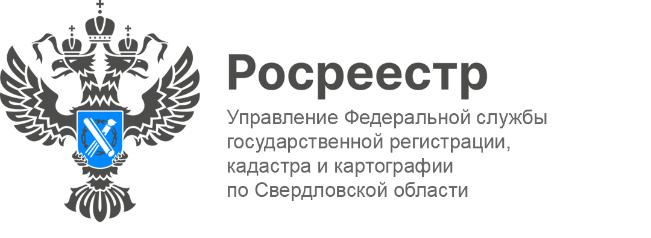                                                                                                 ПРЕСС-РЕЛИЗСвердловский Росреестр зарегистрировал право на первые 12 квартир, выигранных в викторине «Опорный край»12 апреля в Екатеринбурге прошла церемония определения обладателей ценных подарков викторины «Опорный край», которая была посвящена 90-летнему юбилею Свердловской области.«Сегодня зарегистрировано право собственности на 12 квартир, которые жители Свердловской области выиграли в викторине «Опорный край». Все они находятся в городе Екатеринбурге. Участие в благотворительном проекте для свердловчан – это важное событие. Учитывая социальную значимость, Управление оперативно провело все регистрационные действия - в течение одного дня», - сообщил руководитель Управления Росреестра по Свердловской области Игорь Цыганаш.Викторина «Опорный край» — это большой проект Свердловского областного благотворительного фонда.«Участниками викторины стало 2 миллиона 267 тысяч 596 человек. Все 45 квартир получили своих новых хозяев. И 13 апреля первые счастливые обладатели квартир пришли в наш пункт выдачи подарков», - отметил один из инициаторов викторины «Опорный край» Александр Породнов, первый вице-президент Свердловского областного союза промышленников и предпринимателей.Контакты для СМИПресс-служба Управления Росреестра по Свердловской области +7 343 375 40 81 press66rosreestr@mail.ruwww.rosreestr.gov.ru620062, г. Екатеринбург, ул. Генеральская, 6 а.